PROBABILITE - CalculatriceCasio graph 25+ proPour générer un nombre aléatoire entre 0 et 1 ()(Prob) (Rand) (Ran#)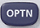 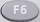 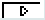 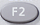 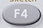 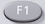 Vous devez voir à l'écran:  puis faire 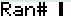 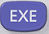 Vous obtenez alors un écran . 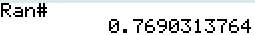 Pour générer un nombre entier aléatoire entre 1 et 6 (lancer de dé) () (Prob) (Rand) (Int) 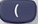 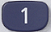 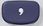 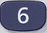 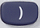 Vous devez voir à l'écran:  puis faire 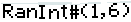 Vous obtenez alors un écran . 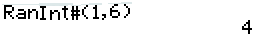 Si vous souhaitez faire une simulation pour un lancer de pièce (2 issues) alors remplacer 6 par 2Pour générer un liste de 10 nombres aléatoires entre 0 et 1(List) (Seq)  ()(Prob) (Rand) (Ran#) (N) 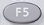 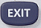 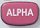 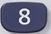 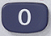 Vous devez voir à l'écran:  puis faire 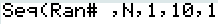 Vous obtenez alors un écran . 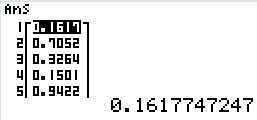 Pour voir l'ensemble des résultats utiliser les flèches du bas 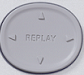 Pour simuler 50 lancers d'un dé à 6 faces numérotés de 1 à 6  () (Prob) (Rand) (Int) 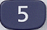 Vous devez voir à l'écran:  puis faire 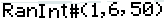 Vous obtenez alors un écran . Vous obtenez alors un écran . 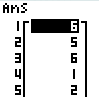 Pour voir l'ensemble des résultats utiliser les flèches du bas ou pour avoir le nombre de fois chaque valeur faire () (Prob) (Rand) (Int) (List)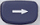 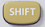 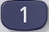 Vous devez voir à l'écran:  puis faire 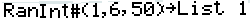 ()(TOOL)  (SRT-A) ()(Graph)  (SET)  (GPH1)  (bas) ()(Hist)  (bas) (LIST)  (bas) (1) (GPH1)  (trace)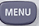 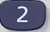 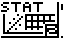  Il y a donc 11 fois la valeur 1 se déplacer avec  (droite pour voir les autres valeurs)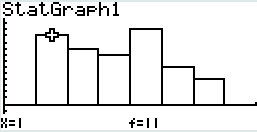 PROBABILITE - CalculatriceTI 82 / TI83Attention simulateur en anglaisPour générer un nombre aléatoire entre 0 et 1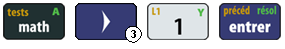 Sur écran  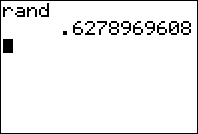 Pour générer un nombre entier aléatoire entre 1 et 6 (lancer de dé)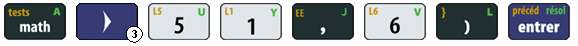 Sur écran 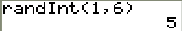 Si vous souhaitez faire une simulation pour un lancer de pièce (2 issues) alors remplacer 6 par 2Pour générer un liste de 10 nombres aléatoires entre 0 et 1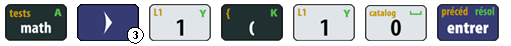 Sur l'écran  pour voir l'ensemble des résultats se déplacer avec la flèche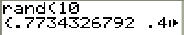 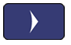 Pour simuler 50 lancers d'un dé à 6 faces numérotés de 1 à 6 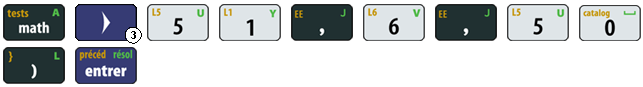 Sur l'écran  pour voir l'ensemble des résultats se déplacer avec la flèche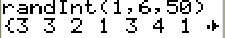 ou pour avoir le nombre de fois chaque valeur faire (le nom de la liste doit être en noir)  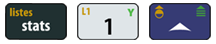 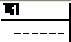 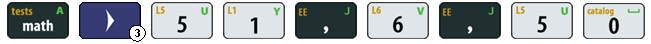 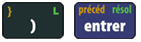 Vous obtenez les valeurs dans le tableau.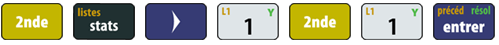 Les valeurs sont triées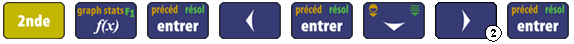 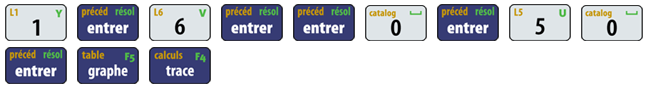  Vous obtenez 12 valeurs de 3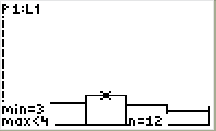 